                          Colegio Emilia Riquleme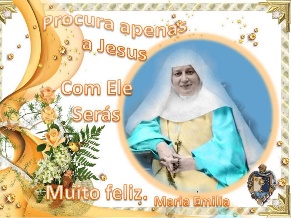                 Matemáticas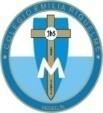                   Grado: 5Gracias por su apoyo. Un saludo enorme y Dios los guarde. Nuestra clase en el horario normal lunes a viernes de 07:00 a 08:00 am.(Los correos por si se presentan inquietudes).Correo: pbustamante@campus.com.coLas clases por zoom de esta semana serán Lunes, martes   y miércoles. los otros días  son para aclarar dudas por el chat del correo, whatsapp y realizar la actividad.Fecha 18 AGOSTO de 2020Saludo: TARJETA.Tema: Actividad de repaso.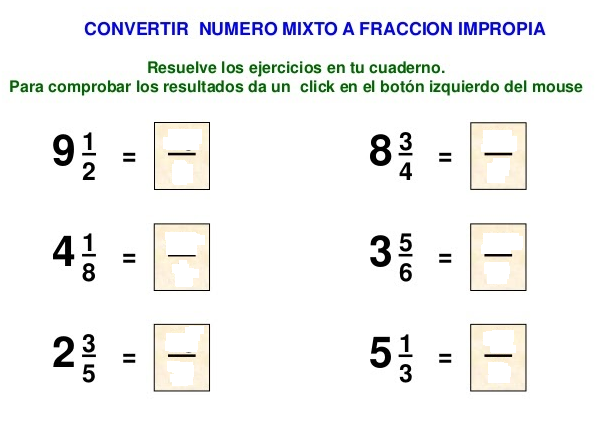 Fecha 19 AGOSTO de 2020Saludo: Oración. Tema: REPASO DE ANGULOS.USA EL TRANSPORTADOR PARA CONSTRUIR LOS ANGULOS.En clase se darán las medidas para que los realices.Fecha 20 AGOSTO de 2020SALUDO: TARJETA.Tema: PARA CONVIVIR EN PAZ.DESARROLLAR LA PÁGINA 123 DEL LIBRO DE MATEMÁTICAS.si presenta alguna inquietud escribir al WhatsApp en el horario de la clase de 7:00 a 8:00 am.Fecha 21 AGOSTO de 2020Tema: repaso en la página web.https://la.ixl.com/math/preescolar/completar-la-resta-n%C3%BAmeros-hasta-5.Recuerda enviar las actividades de esta semana y las que tengas pendientes, al correo con grado, área, nombre y apellido.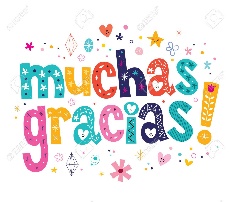 